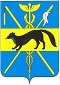 СОВЕТ НАРОДНЫХ ДЕПУТАТОВБОГУЧАРСКОГО МУНИЦИПАЛЬНОГО РАЙОНАВОРОНЕЖСКОЙ ОБЛАСТИРЕШЕНИЕот  25.12.2018 года № 118           г. БогучарО штатном расписании Совета народных депутатовБогучарского муниципального районаВоронежской областиВ соответствии с Федеральным законом от 06.10.2003 № 131 – ФЗ «Об общих принципах организации местного самоуправления в Российской Федерации», Уставом Богучарского муниципального района Совет народных депутатов Богучарского муниципального района р е ш и л:1. Утвердить штатное расписание Совета народных депутатов Богучарского муниципального района согласно приложению.2. Признать утратившим силу решение Совета народных депутатов Богучарского муниципального района от 25.12.2018 года № 54 «О штатном расписании Совета народных депутатов Богучарского муниципального района Воронежской области».3. Данное решение вступает в силу с 01.02.2019 года.4. Контроль за выполнением данного решения возложить на председателя Совета народных депутатов Богучарского муниципального района Воронежской области Дорохину Ю.В.Председатель Совета народных депутатовБогучарского муниципального района                          Ю.В.ДорохинаГлава Богучарского муниципального района                                               В.В.КузнецовПриложениек решению Совета народных депутатовБогучарского муниципального района                                                                                           от  25 .12.2018 № 118   Штатное расписаниеСовета народных депутатовБогучарского муниципального районаНаименование должностиКоличество единицМесячный фонд по должностным окладамПредседатель ревизионной комиссии Богучарского муниципального района17169